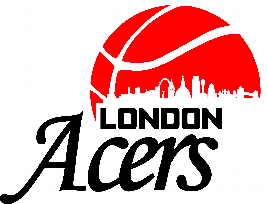 
The Acers’ 50 Club provides additional fundraising for the club while affording you an opportunity to win one of 17 cash prizes in the course of a year. And yes, it is possible for one person to win all 17 – totalling £1,200!! For £5 a month you will be entered into the draw to win money. The prize breakdown is as follows:There are 12 monthly prizes of £50; Four quarterly prizes of £100; and One annual prize of £200. The draws take place at the final session of every month and winners will be announced via Facebook and Twitter, with winners notified via email, telephone or letter. You can subscribe either by cheque or standing order. Payment can be yearly, half yearly, quarterly or monthly. Please complete the appropriate section below and return this form via email to:50club@londonacers.co.ukApplication for Acers’ 50 Club membership:Name:Address:Postcode:Phone:Email:EITHER: I wish to pay by CHEQUE and enclose my first payment. Please tick the appropriate option: Option 1 yearly £60 commencing immediatelyand subsequently on 1 Septembereach year until further notice oruntil cancellationOption 2 half yearly£30 commencing immediatelyand subsequently on 1 March and 1 September each year until furthernotice or until cancellationOption 3 quarterly£15 commencing immediately andsubsequently on 1 December, 1 March, 1 June and 1 September each year until further notice or until cancellation
Option 4 monthly£5 commencing immediately andsubsequently on 1st of every calendar month each year until further notice or until cancellation___________________________________________________________________OR: I wish to pay by STANDING ORDER and my instructions are as follows:Please Pay: Bank Account: Acers BasketballAccount No: 01527266Sort Code: 404517Please write Acers 50 Club as referenceOption 1 yearly£60 commencing immediatelyand subsequently on 1 September each year until further notice oruntil cancellationOption 2 half yearly£30 commencing immediatelyand subsequently on 1 March and 1 September each year until furthernotice or until cancellationOption 3 quarterly£15 commencing immediately andsubsequently on 1 December, 1 March, 1 June and 1 September each year until further notice or until cancellationOption 4 monthly£5 commencing immediately andsubsequently on 1st of every calendar month each yearuntil further notice or until cancellation______________________________________________________________________Please complete the information below so we can transfer your winnings;Name:Bank/Building Society:Name of account holder (please print):Sort Code:Account No:Name:Signed:							Date: Good luck!